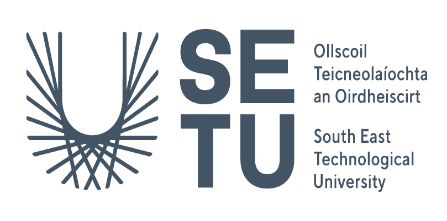 Your Application and GDPRIn order to apply to South East Technological University (SETU) you are required to share information with us. We respect that information.  When you apply to SETU, either directly or via a third party such as CAO, PAC, Education Agent (International Office) or Springboard, we gather personal data relating to you in order to assess your application. We need this data to establish your eligibility, contact you in relation to your application or any resulting offers. SETU processes and discloses your data within various departments/function areas of SETU solely for the purpose of assessing your application. We are careful to comply with our obligations under data protection laws while processing your application. Your data will not be disclosed to any third party except where we have your written permission or we are required to do so by law. Please see the SETU Data Protection Policy for further information. SETU will retain your personal data in accordance with our record retention policy.If you have ever been registered for a course in SETU please enter your student number:  Please ensure you complete all sections of this form as fully as possible in black ink or typescript.  Use additional pages if necessary to expand on the information in the form.1. Personal Details: 1. Personal Details: Personal Public Service Number (PPS No.*) where available: * This does not apply to international applicants – only relevant upon arrival in Ireland.Personal Public Service Number (PPS No.*) where available: * This does not apply to international applicants – only relevant upon arrival in Ireland.Personal Public Service Number (PPS No.*) where available: * This does not apply to international applicants – only relevant upon arrival in Ireland.Personal Public Service Number (PPS No.*) where available: * This does not apply to international applicants – only relevant upon arrival in Ireland.Personal Public Service Number (PPS No.*) where available: * This does not apply to international applicants – only relevant upon arrival in Ireland.Last Name:Middle Name:Middle Name:First Name:Title:Date of Birth:Date of Birth:Please indicate your gender, in the table below, you can tick the most applicable:Male: Female: Non-binary: Prefer not to say:  Please indicate your gender, in the table below, you can tick the most applicable:Male: Female: Non-binary: Prefer not to say:  Please indicate your gender, in the table below, you can tick the most applicable:Male: Female: Non-binary: Prefer not to say:  Please indicate your gender, in the table below, you can tick the most applicable:Male: Female: Non-binary: Prefer not to say:  Please indicate your gender, in the table below, you can tick the most applicable:Male: Female: Non-binary: Prefer not to say:  Home Address: Home Address: Home Address: Address for Correspondence:Address for Correspondence:Telephone:Telephone:Telephone:Email:Email:Country of Birth: Country of Birth: Country of Birth: Citizenship:Citizenship:Domiciliary of Origin: Please note:  Domiciliary of Origin is the candidate’s country of permanent residency prior to entry to the programme of study. It is not necessarily the correspondence/term address. Neither is it the same as their nationality and does not alter as they progress through their academic career. Only in the case where a candidate has been residing in Ireland for 3 years or more prior to commencing their course would their Domiciliary of Origin be Ireland. (HEA)Domiciliary of Origin: Please note:  Domiciliary of Origin is the candidate’s country of permanent residency prior to entry to the programme of study. It is not necessarily the correspondence/term address. Neither is it the same as their nationality and does not alter as they progress through their academic career. Only in the case where a candidate has been residing in Ireland for 3 years or more prior to commencing their course would their Domiciliary of Origin be Ireland. (HEA)Domiciliary of Origin: Please note:  Domiciliary of Origin is the candidate’s country of permanent residency prior to entry to the programme of study. It is not necessarily the correspondence/term address. Neither is it the same as their nationality and does not alter as they progress through their academic career. Only in the case where a candidate has been residing in Ireland for 3 years or more prior to commencing their course would their Domiciliary of Origin be Ireland. (HEA)Please indicate your proposed mode of study: Full-time: Part-time: Please indicate your proposed mode of study: Full-time: Part-time: 2.  Title of Award Sought:   2.  Title of Award Sought:   2.  Title of Award Sought:   2.  Title of Award Sought:   2.  Title of Award Sought:   2.  Title of Award Sought:   2.  Title of Award Sought:   MA MBS MEng MSc MSc MTech PhD Please indicate how you became aware of this opportunity at SETU, tick as appropriate:Please indicate how you became aware of this opportunity at SETU, tick as appropriate:Please indicate how you became aware of this opportunity at SETU, tick as appropriate:Please indicate how you became aware of this opportunity at SETU, tick as appropriate:Please indicate how you became aware of this opportunity at SETU, tick as appropriate:Please indicate how you became aware of this opportunity at SETU, tick as appropriate:Please indicate how you became aware of this opportunity at SETU, tick as appropriate:LinkedIn            Naturejobs      FindAPhD          Euraxess            SETU:                LinkedIn            Naturejobs      FindAPhD          Euraxess            SETU:                LinkedIn            Naturejobs      FindAPhD          Euraxess            SETU:                LinkedIn            Naturejobs      FindAPhD          Euraxess            SETU:                Website            Staff Member Student                 Other                  Please specify ___________________Website            Staff Member Student                 Other                  Please specify ___________________Website            Staff Member Student                 Other                  Please specify ___________________Please indicate which opportunity you are applying for as stated in advert:Title as listed in advert: Reference No. (e.g WD_2023_101_SETU):       Listed Principal Supervisor(s): Please indicate which opportunity you are applying for as stated in advert:Title as listed in advert: Reference No. (e.g WD_2023_101_SETU):       Listed Principal Supervisor(s): Please indicate which opportunity you are applying for as stated in advert:Title as listed in advert: Reference No. (e.g WD_2023_101_SETU):       Listed Principal Supervisor(s): Please indicate which opportunity you are applying for as stated in advert:Title as listed in advert: Reference No. (e.g WD_2023_101_SETU):       Listed Principal Supervisor(s): Please indicate which opportunity you are applying for as stated in advert:Title as listed in advert: Reference No. (e.g WD_2023_101_SETU):       Listed Principal Supervisor(s): Please indicate which opportunity you are applying for as stated in advert:Title as listed in advert: Reference No. (e.g WD_2023_101_SETU):       Listed Principal Supervisor(s): Please indicate which opportunity you are applying for as stated in advert:Title as listed in advert: Reference No. (e.g WD_2023_101_SETU):       Listed Principal Supervisor(s): 3. College Or University Education:3. College Or University Education:3. College Or University Education:3. College Or University Education:3. College Or University Education:3. College Or University Education:From/ToInstitutionFinal Year SubjectsQualification(please give full title of the award)Precise Category/Grade of AwardDate of Conferral4. Notable Academic Achievements:Please give details of prizes, medals, scholarships, awards received.5.  Relevant Work Experience:Employment and life experiences are used in assessing candidates for certain research programmes. Please outline any examples which you feel are relevant to your application. Add additional page if necessary.6. Research Experience / Project Work Provide an overview of any previous research project work you may have undertaken either at undergraduate or postgraduate level, or in employment.  State briefly the project(s) title and objectives, and outline the methodology used including any relevant output (e.g. publications / patents / level of award).7. Personal Statement: State briefly why you are interested in undertaking a research postgraduate programme at SETU. Maximum word count of 600. 8.  For International (Non-EU) Applicants:Do you require a Study Visa for the Republic of Ireland?      Yes:                     No:     Do you meet the SETU English Language Requirements as detailed here, if yes please provide evidence of same.Yes:                     No: 9.  References:9.  References:Please provide two academic references. Please provide two academic references. Please provide two academic references. Please provide two academic references. Please provide two academic references. Name: Title: Title: Title: Title: Address:  Tel: Tel: Email:Email:Name: Title: Title: Title: Title: Address:  Tel: Tel: Email:Email:10. Checklist and DeclarationThe following documents must be submitted with your application:Declaration:I confirm that the information given on this form is true, complete, and accurate. I understand that if I have misrepresented myself or given false information I will be disqualified from the competition. Signature:                                                                                                         Date:  Please submit, via email, completed application form and supporting documents requested to:  ResearchAdmissions@setu.ieYou must quote the reference number of the scholarship for which you are applying in the subject line of the email. Please keep a copy of the advert on file for review as this may be required as you progress through the application process. The online advert will be removed once the scholarship closes.  We support the early submission of your application.The following documents must be submitted with your application:Declaration:I confirm that the information given on this form is true, complete, and accurate. I understand that if I have misrepresented myself or given false information I will be disqualified from the competition. Signature:                                                                                                         Date:  Please submit, via email, completed application form and supporting documents requested to:  ResearchAdmissions@setu.ieYou must quote the reference number of the scholarship for which you are applying in the subject line of the email. Please keep a copy of the advert on file for review as this may be required as you progress through the application process. The online advert will be removed once the scholarship closes.  We support the early submission of your application.The following documents must be submitted with your application:Declaration:I confirm that the information given on this form is true, complete, and accurate. I understand that if I have misrepresented myself or given false information I will be disqualified from the competition. Signature:                                                                                                         Date:  Please submit, via email, completed application form and supporting documents requested to:  ResearchAdmissions@setu.ieYou must quote the reference number of the scholarship for which you are applying in the subject line of the email. Please keep a copy of the advert on file for review as this may be required as you progress through the application process. The online advert will be removed once the scholarship closes.  We support the early submission of your application.